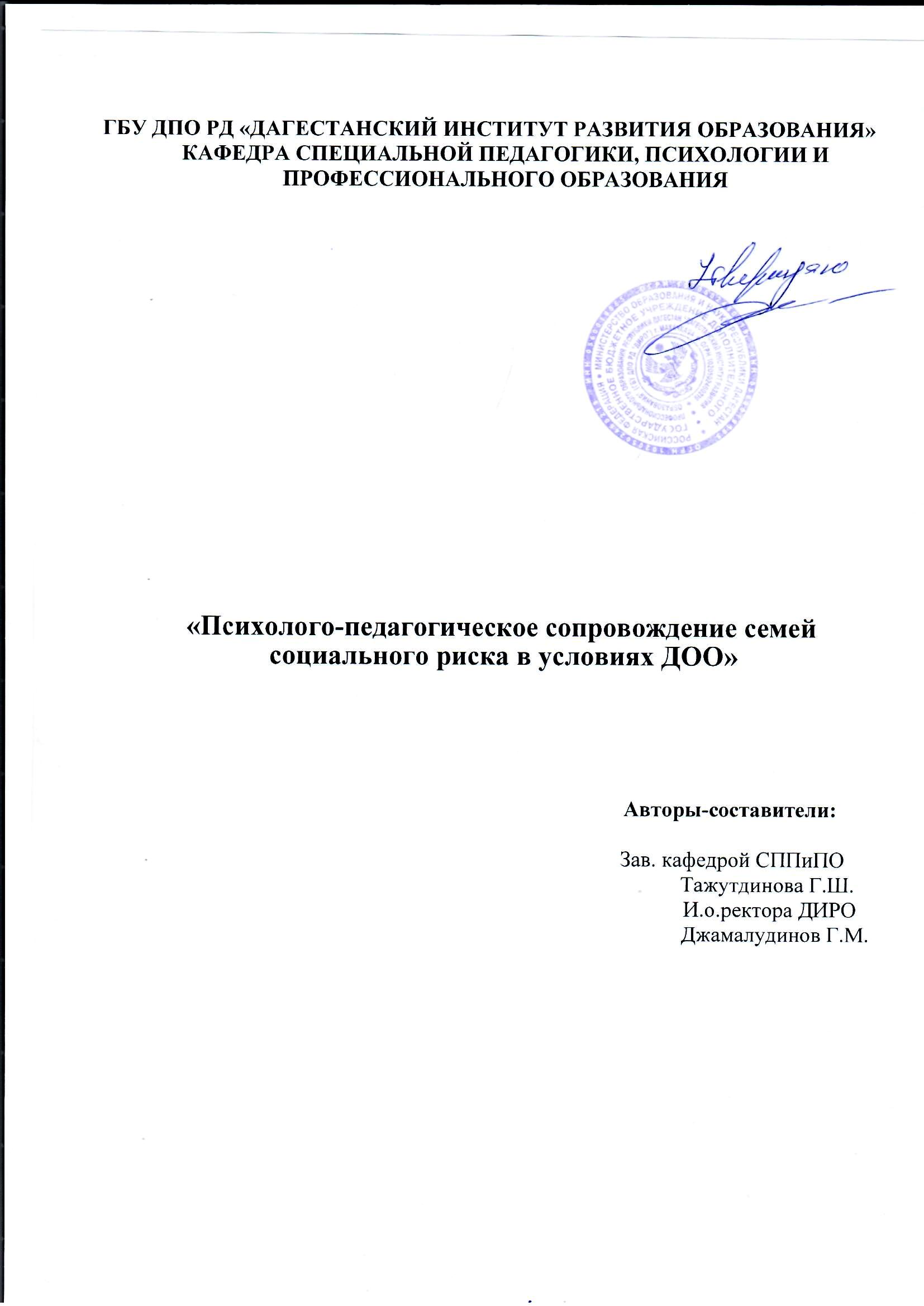   Печатается по решению учебно-методического совета Дагестанского института развития образования  от_______ протокол №_________Регистрационный №_________«Психолого-педагогическое сопровождение семей социального риска в условиях ДОО» Авторы-составители: Зав. кафедрой СППиПО Тажутдинова Г.Ш.  И.о ректора Джамалудинов Г.М.Данная комплексная программа разработана в целях организации работы с семьями и детьми, находящимися в социально опасном положении, и доведения мероприятий Подпрограммы до субъектов профилактики безнадзорности и правонарушений несовершеннолетних. Программа издается  в рамках приказа о формировании рабочей группы по разработке индивидуальных комплексных программ работы с семьями и детьми, находящимися в социально-опасном положении,  на основании приказа МОН РД  №2400-07/20    от 27 ноября 2020 г.В соответствии с пунктом 1.1.6 Перечня мероприятий подпрограммы «Профилактика правонарушений и преступлений  несовершеннолетних в Республике Дагестан на 2019-2021годы» государственной программы Республики Дагестан «Обеспечение общественного порядка и противодействие преступности в Республике Дагестан», утвержденной постановлением  Правительства Республики Дагестан от 22декабря 2014г. №659                     Общие сведенияПод семьей понимается основанная на браке малая группа, члены которой объединены совместным проживанием и ведением домашнего хозяйства, эмоциональной связью и определенными обязанностями по отношению друг к другу. Семья выполняет ряд функций: воспитательную, хозяйственно-бытовую, социализирующую, терапевтическую (поддержка), духовную и др.Главная функция семьи — репродуктивная, то есть обеспечение появления и воспитания потомства.Воспитание детей в семье и забота о них — это не только нравственный и моральный долг родителей, но их приоритетное право и главная обязанность. Согласно семейному законодательству РФ, «на родителей возлагается преимущественное право на воспитание детей и заботу об их здоровье». Такое право дает им возможность воспитывать своих детей, основываясь на личных убеждениях, с помощью любых средств и методов, выбранных по своему усмотрению. Эти средства и методы, с точки зрения морали и закона, должны быть приемлемыми и отвечать интересам ребенка.Эти требования в полной мере выполняются в благополучной семье. Благополучная семья — это семья, которая состоит из двух родителей и детей, связанных между собой эмоциональными и межличностными связями, и выполняет все возложенные на нее функции. В такой семье складываются необходимые условия для нормального психического развития ребенка.Но, к сожалению, в современных кризисных социально - экономических условиях, когда существуют бедность, безработица, растет уровень преступности, наркомании и алкоголизма, — снижается количество благополучных семей, все больше семей попадают в трудную жизненную ситуацию. Система семейного воспитания претерпевает значительные изменения. Происходит падение педагогического потенциала семьи и разрушение статуса семьи как воспитательного института. Даже во внешне вполне благополучных семьях часто отсутствует взаимопонимание между супругами и детьми. Родители нередко проявляют неграмотность в вопросах воспитания собственного ребенка, не справляются со своими обязанностями. Причинами семейных проблем становятся не только социальные трудности, но и неблагоприятный психологический климат, неумение строить внутрисемейные отношения. Все это приводит к увеличению количества неблагополучных (проблемных) семейных союзов.Неблагополучные семьи, или семьи СОП (семьи, находящиеся в социально опасном положении), — это педагогически несостоятельные, уклоняющиеся от выполнения родительского долга семьи, в которых родители злоупотребляют правами детей, жестоко обращаются с ними или пренебрегают их нуждами, отрицательно влияя на развитие детей. Это семьи, оказавшиеся в трудной жизненной ситуации и нуждающиеся в государственной помощи и поддержке.Главной характеристикой этих семей является отсутствие любви к ребенку, заботы о нем, неудовлетворение его нужд. Это семьи, в которых ребенок испытывает неблагополучие:переживает дискомфортстрессовые ситуациижестокостьнасилиепренебрежение со стороны родителейголод и т. д.Неблагополучие в семье ведет к нарушению полноценного развития детей. Очень часто дети живут в таких семьях с целым комплексом проявлений неблагополучия, что делает их жизнь чрезвычайно тяжелой. Ребенок из семьи СОП и «группы риска» обнаруживает себя по внешнему виду, одежде, манере общаться, неуравновешенности психики, выражающейся в неадекватной реакции, замкнутости, агрессивности, озлобленности, отсутствии интереса к обучению и т. д.Для детей из таких семей характернызадержка темпов интеллектуального и психического развития;неумение общаться и поддерживать эмоциональные контакты;негативное эмоциональное состояние (страхи, неврастения, неврозы, стресс, подверженность нервно- психическим расстройствам);нарушения поведения (агрессивность, гиперактивность, тревожность, аутизм);низкий уровень сформированности игровых навыков;отсутствие или плохое развитие навыков личной гигиены;подверженность хроническим заболеваниям.В дальнейшем эти проявления неблагополучия могут привести к формированию социальной дезадаптации ребенка, выражающейся в склонности к преступной деятельности, употреблению психоактивных веществ, побегам из дома. Социально дезадаптированный ребенок является жертвой, чьи права на полноценное развитие грубо нарушили.Промежуточное положение между благополучными и неблагополучными семьями занимают семьи «группы риска». В них существует некоторое отклонение от нормы, которое не позволяет отнести их к разряду благополучных. Однако эти отклонения не стали для них дезадаптирующим фактором. Внешне это вполне благополучные семьи, но подвергшиеся влиянию одного из «факторов риска». К данной категории относятся семьи: неполные, многодетные, малообеспеченные, опекунские, семьи с родителями-инвалидами или детьми-инвалидами, семьи беженцев. При этом семья, отнесенная к зоне риска, может быть как благополучной, так и неблагополучной, исходя из стиля, методов и содержания семейного воспитания, которые позитивно или негативно влияют на развитие ребенка.Организация работы с семьями «группы риска» в условиях ДООГлавной целью работы ДОО является сохранение и укрепление физического и психического здоровья воспитанников, их всестороннее развитие и обеспечение условий для личностного роста.Успешное осуществление этой цели невозможно в отрыве от семьи, ведь родители — первые и главные воспитатели ребенка с момента рождения и на всю жизнь. Семьи «группы риска» нуждаются в особом внимании и поддержке со стороны ДОО.Цель: формирование комплексной системы психолого - педагогической поддержки семьи,находящейся в «группе риска» в условиях ДООЗадачи:Совершенствовать деятельность педагогического коллектива ДОО по оказанию помощи детям, включенным в социальный паспорт ДОО.Продолжать выстраивать междисциплинарное и межведомственное взаимодействие с целью оказания помощи семьям, находящимся в социально опасном положении.                    Алгоритм сопровождения семей «группы риска»1-й этап: выявление семей группы риска. Выявление неблагополучия в семьях связано с выявлением факторов социального риска. Ежегодно в начале учебного года проводится мониторинг семей, по результатам которого составляется социальный паспорт ДОО и создается банк данных детей, которые ставятся на внутрисадовый учет. Эти данные позволяют спрогнозировать стратегию взаимодействия с семьями «группы риска».2-й этап: установление контакта с семьей. Нередко налаживание контакта с неблагополучными семьями достаточно сложно, что не должно ослаблять активность педагогов. Наиболее труднодоступными для изучения являются педагогически несостоятельные семьи. Чтобы выявить неблагоприятные факторы семейного воспитания в такой семье, необходимо длительное и близкое знакомство, установление доверительных отношений с детьми и их родителями. Для этого родители приглашаются в детский сад или производится их посещение на дому.3-й этап: изучение семьи. Производится социально-педагогическая и психологическая диагностика семьи (изучается микроклимат в семье, материальное обеспечение, социальный статус родителей, жилищно-бытовые условия, стиль воспитания, положение ребенка в семье) с целью выявления типа семьи и причин семейного неблагополучия ( Приложение 4). Изучением семьи в детском саду занимаются воспитатель, педагог - психолог. Педагог - психолог использует следующие методы психологической диагностики: тесты, проективные методики, анкеты, опросники, наблюдение и беседу.Большая роль в изучении семей «группы риска» отводится воспитателю, который находится в более тесном контакте с ребенком и его семьей и может по внешнему виду и поведению воспитанника выявить первые признаки неблагополучия. Воспитатель собирает информацию о семье, посещая ее на дому (совместно с психологом) и заполняя акт обследования жилищно-бытовых условий, наблюдает за ребенком в условиях детского сада и проводит индивидуальные беседы и анкетирование его родителей.При необходимости заместитель заведующего по ВР, воспитатель, педагог - психолог посещает семьи воспитанников.4-й этап: составление картотеки семей «группы риска». Когда вся необходимая информация о семье и ребенке получена, заполняется документация. На каждого воспитанника, находящегося на внутрисадовом учете, заводится социальный паспорт, который включает в себя следующую документацию:Социальный паспорт семьи ( Приложение 2)Психолого-педагогическая характеристика на ребенка.Акт обследования жилищно-бытовых условий семьи (Приложение 3)Результаты психологической диагностики воспитанника и родителей: тесты, анкеты, опросники, бланки наблюдения5-й этап: разработка плана индивидуального психолого-педагогического сопровождения семьи «группы риска» (Приложение 1). План индивидуального сопровождения разрабатывается исходя из имеющихся проблем конкретной семьи. В ней прописывается содержание необходимой помощи и поддержки со стороны детского сада. Выбор форм и методов работы с семьей зависит от причин ее неблагополучия и имеющихся проблем.Неполная семья нуждается в привлечении ближайших родственников к процессу воспитания ребенка, в вовлечении его в систему дополнительного образования (секции, кружки), в наблюдении и консультациях психолога, психотерапевта, социального педагога, воспитателя.Педагогически несостоятельная семья нуждается в коррекции целей, методов, способов и стиля воспитания, представлений о родительском авторитете.Асоциальные и криминальные семьи нуждаются в наблюдении и консультациях психолога о необходимости лечения от алкогольной зависимости, в оказании психиатрической и наркологической помощи, в индивидуальной работе психолога с родителями по изменению отношений в семье и эффективных методов воспитания.Опекунские семьи нуждаются в вовлечении детей социальным педагогом в систему дополнительного образования, в консультации психолога образовательного учреждения для опекунов по вопросам воспитания, в консультации невропатолога и психиатра по выявлению отклонений у ребенка.Многодетным и малообеспеченным семьям требуются: оказание информационной помощи об их правах и льготах, организация досуга и летнего отдыха детей, социально-педагогический патронаж, контроль межличностных взаимоотношений в семье, контроль учебной успеваемости ребенка, индивидуальные беседы, консультации психолога.Семьям с детьми, имеющими ограниченные возможности, необходима организация сотрудничества детей и взрослых, имеющих ограниченные физические возможности, вовлечение детей и их родителей в социально значимую деятельность (клуб по интересам, кружки).В работе с конфликтной семьей важно выявить основные причины конфликтов, провести работупо установлению дружеских взаимоотношений. Важно переключить внимание родителей на ребенка, убедить их в необходимости психолого-педагогического просвещения.6-й этап: реализация индивидуального плана психолого-педагогического сопровождения семьи «группы риска».Главной целью реализации индивидуального плана сопровождения неблагополучной семьи является оказание различных видов помощи.Как показывает практика, семьи «группы риска» нуждаются в следующих видах помощи:психологической (просвещение, коррекция, консультирование, поддержка);социальной (патронаж семьи, помощь в адаптации к социальной среде);педагогической (повышение педагогического потенциала родителей, оказание помощи ребенку);правовой (повышение правовой компетентности родителей);медицинской (восстановление здоровья детей, профилактика социальных болезней и вредных привычек у родителей).Процесс нейтрализации негативного влияния неблагополучной семьи на детей может протекать успешно, если соблюдается ряд условий:воспитательно-образовательная работа с детьми в ДОУ осуществляется в условиях личностно - ориентированного подхода;создано единое образовательно-коррекционное пространство дошкольного образовательного учреждения и семьи;осуществляется своевременная подготовка педагога к работе с неблагополучной семьей и воспитывающимися в ней детьми.Психолого-педагогическое сопровождение семей «группы риска» предполагает комплексную работу со всеми участниками педагогического процесса (работа с детьми, с родителями (опекунами) и педагогами ДОУ), поскольку успех проводимой работы возможен только при взаимодействии всех сторон.                Работа с детьми.С детьми работают воспитатель и все специалисты ДОУ.Воспитатель наблюдает за детьми и оказывает им необходимую помощь в развитии и социализации. Приглашает родителей на индивидуальные беседы по вопросам воспитания и развития детей, проводит индивидуальные и групповые консультации по ознакомлению с правовыми документами в области образования и воспитания детей, личностного и психического развития.Педагог-психолог знакомит родителей с представлением о возрастной психологии, о значимости периода дошкольного детства, ранимости детской психики, возможных последствиях жестокого и грубого обращения с ребенком, проводит «круглые столы» по вопросам эффективного воспитания. Родителей приглашают на тренинги по коррекции детско-родительских отношений, практикумы по обучению навыкам конструктивного взаимодействия в семье и рефлексивного поведения. Формы работы педагога-психолога с детьми: наблюдение, беседа, диагностика эмоционально-волевой, интеллектуальной и личностной сфер, коррекционно-развивающая работа, мониторинг психологического состояния.Учитель-логопед производит диагностику развития речевой сферы и коррекцию речевых нарушений у воспитанников. Проводит консультации, открытые занятия и семинары-практикумы по своему направлению.Музыкальный руководитель проводит занятия, способствующие развитию и сплочению детей в группе, используя для этого народные и подвижные игры, хороводные игры с пением, телесно ориентированные игры.Инструктор по физической культуре проводит диагностику физического развития воспитанников, занятия по развитию психофизических процессов (скорость, выносливость, ловкость и т. д.), закаливание, самомассаж.Музыкальный руководитель и инструктор по физической культуре занимаются организацией и проведением совместных досугов и праздников, проводят консультации и практикумы для родителей.Работа с педагогическим коллективом ДОО.В рамках данного направления деятельности производится психолого-педагогическое просвещение педагогического коллектива по вопросам работы с семьями СОП и «группы риска». Этим занимается заместитель заведующей по BP, педагог - психолог, а также приглашенный сотрудник комиссии по делам несовершеннолетних. Формы работы с педагогами разнообразны: «круглые столы», консультации, семинары и семинары-практикумы, наглядная информация (памятки, буклеты), педагогические советы. В рамках просвещения рассматриваются вопросы выявления таких семей, формы и методы эффективной работы с ними.7-й этап: анализ работы. Данный этап включает в себя: наблюдение за семьей, поставленной на внутрисадовский учет; отслеживание динамики развития детско-родительских отношений; оказание дополнительной психолого-педагогической помощи семье в случае необходимости, консультирование семьи.8-й этап: снятие несовершеннолетнего и его семьи с внутрисадовского учета.Основанием для снятия с учета является:Улучшение положения в семье.Выбывание из детского сада.Важно помнить, что семейное благополучие — явление относительное и может носить временный характер. Часто вполне благополучная семья переходит в категорию либо явно, либо скрыто неблагополучных семей. Поэтому необходимо постоянно проводить работу по профилактике семейного неблагополучия в ДОУ.          План работы по профилактической работе с семьями, находящимися в «группе риска»Работа с педагогамиРабота с родителямиЗадачи:побуждение к сознательной деятельности по развитию и воспитанию ребёнка в семье;реконструкция, оптимизация и гармонизация детско-родительских отношений;повышение правовой и психолого-педагогической культуры родителей;оказание консультативно - методической помощи родителям в вопросах воспитания и развития ребенка;В совместной работе педагогов и родителей, мы определили следующие принципы:не поучать, а приглашать к сотрудничеству;находиться в партнерской позиции с родителями;вести конструктивный диалог с родителями.Мероприятия, направленные на профилактику социально опасного положения и социального сиротства в дошкольном образовательном учреждении позволяют:пропагандировать семейные ценности, семейное воспитание и здоровый образ жизни;установить позитивные отношения в кругу семьи, улучшить семейный микроклимат;сплотить молодые семьи, наладить дружеские отношения между семьями;предупредить развитие семейных дисфункций;повысить заинтересованность и осведомленность родителей в вопросах образования и воспитания ребенка;организовать психолого-педагогическую помощь;выявить семьи, нуждающиеся в профилактическом внимании на ранней стадии кризиса;создать социальную поддержку для неблагополучных семей.Работа с детьмиПРИЛОЖЕНИЕ 1Программа индивидуальной коррекционной работы с семьей находящейся в «группе риска»    Цель программы: смягчение факторов социального риска, способствующих возникновению проблемной ситуации в семье. Создание условий для нормального развития ребенка в семье. Задачи:Повышение психологической компетентности родителей путём расширения психолого-педагогических знаний.Создание условий для формирования навыков конструктивного взаимодействия и общения, способствующих оптимизации детско-родительских отношений.Улучшение рефлексии своих взаимоотношений в семье, выработка новых навыков взаимодействия.Развитие способности принимать, понимать и доверять друг другу, осознавать важность родительского внимания и воспитанияФИ воспитанника 	Дата постановки на внутрисадовский учет	Дата снятия с внутрисадовского учета	Группа № 	Воспитатели	Общие сведения:Дата рождения ребенка	Дата поступления в детский сад 	ФИО матери	Место работы матери и занимаемая должность	ФИО отца	Место работы отца и занимаемая должность_______________________________________________Адрес места жительства	Домашний телефон	С кем проживает ребёнок	Кто приводит / забирает ребенка	Количество членов в семье 	Социальный статус семьи:СОП (социально опасное положение) - группа риска СОП- ТСЖ (трудная жизненная ситуация);опекаемая - патронатная;малообеспеченная - многодетная;неполная (семья одинокой матери, родители разведены, вдова (вдовец)- полная - комбинированная;криминальная - семья в ситуации развода;благополучная - неблагополучная.Стрессовый фактор семьи (трудности, которые испытывает семья), влияющие на дошкольника:недостаточно денег (экономический фактор);напряжённый график работы одного из родителей (частые командировки);нет собственного жилья (снимают квартиру);родители не проживают совместно;родители, используют неконструктивные методы воспитания;родители, нарушающие условия договора с МДОУ;родителями, осуществляется ненадлежащий уход за своим ребёнком;один из членов семьи злоупотребляет алкоголем;многодетная семья;в семье есть дети или другие члены семьи - инвалиды;другое 	Основания для определения ребёнка в «в группу риска»:ребёнок - инвалид;уровень развития не соответствует возрастным нормативам;влияние стрессового фактора семьи (выше оно указанно);другое	План работы с воспитанникомКарта взаимодействия воспитателей и специалистов с родителями      ПРИЛОЖЕНИЕ 3Социальный паспорт семьи Дата составления документа «	»	20	г.(фамилия семьи)	I. Общие сведения о ребёнкеФ.И.О.___________________________________________________________________________2. Пол________________________3. Дата рождения_______________4. Адрес постоянного или временного проживания (подчеркнуть): почтовыйиндекс	 ,город___________________	(село)	 ,улица	,дом		,корпус	,квартира	,контактный телефон	II. Социально-бытовой статус семьи1. Мать:Ф.И.О. 	, возраст_______образование	,профессия _______,род занятий в настоящее время_______________________________________________________________________Отец:Ф.И.О. 	, возраст	,образование	,профессия		 ,род занятий в настоящеевремя	Социальный статус семьи (многодетная, полная, неполная, опекунская)(подчеркнуть)Если родители в разводе, сколько лет было ребёнку, когда родителиразвелись	Как ребёнок пережил развод?	С кем проживает ребёнок? (состав семьи)	Проживают ли совместно с семьёй бабушка и дедушка?	Отношения между взрослыми членами семьи (спокойные, ровные, напряжённые, конфликтные) (подчеркнуть и вписать - между кем)	8. Отношения ребёнка со взрослыми членами семьи (спокойные, ровные, напряжённые, конфликтные) (подчеркнуть и вписать - между кем)	9. Члены семьи, не живущие с ребёнком, но принимающие активное участие в его жизни10.Были ли в жизни ребёнка резкие перемены в обстановке (переезд, разлука с близкими, госпитализация и т.п.)?	Каково	материальное положение семьи, доход - ниже среднего, средний, выше среднего(подчеркнуть).К	кому из членов семьи ребёнок больше привязан?	Впишите,	кто	из	взрослых	играет	с	ребёнком,читает	 ,занимается	, водит в детскийсад	,в случае болезни_________________ ,гуляет__________ ,разбирает конфликты	Назовите основные виды игр и занятий дома	15.Ведутся ли развивающие занятия дома, какие, как часто?___________________________________16.Имеются ли у ребёнка какие-либо отрицательные привычки? (впишите, какие именно)_________17.Назовите меры наказания ребёнка, которые Вы применяете?_______________________________18.Поощряете ли Вы ребёнка дома (если да, то как)?________________________________________19.Как ребёнок реагирует на запреты?____________________________________________________20.Чем больше всего любит заниматься ребёнок (любимые игры, игрушки)?___________________21.Причины утомления ребёнка (от общения, физических, умственных нагрузок и др.)?__________22.Каков общий эмоциональный фон Вашего ребёнка (спокойный, жизнерадостный, подавленный, тревожный, резкие смены настроения и др.)?__________________23.Есть ли какие-либо трудности в поведении ребёнка, с чем они связаны?      24.Особенности ребёнка, тревожащие Вас	Какие моменты в развитии ребёнка Вы считаете существенными?	С какого возраста ребёнок посещает детский сад (если посещает)?	Как Ваш ребёнок относится к посещению детского сада (ходит с удовольствием, не любит, ему всё равно)?	Как ребёнок ведёт себя дома после посещения детского сада (возбуждён, утомлён, расстроен, рассказывает, что было в саду и др.)?	Состояние здоровья ребёнка.1 .Часто ли болеет ребёнок?	Какими болезнями болеет чаще?	Есть ли хронические заболевания?	Наблюдается ли ребёнок у врачей-специалистов?	Предполагаемые формы сотрудничества с дошкольным организацией./1 .Какие проблемы семейной педагогики вызывают у Вас наибольший интерес?	2. Какие формы сотрудничества с детским садом для Вас наиболее привлекательны (возможность ребёнка посещать бассейн, музыкальные занятия, занятия физической культурой; участие в беседах, дискуссиях со специалистом о развитии ребёнка; получение помощи педагога - психолога и логопеда) (нужное подчеркнуть, при желании дополнить)?Заполнял социальный паспорт (Ф.И.О. специалиста)Дата заполнения	      Подпись специалиста	/ПРИЛОЖЕНИЕ 4АКТжилищно-бытовых условий несовершеннолетнего и его семьиДата обследования/посещения	Воспитанник группы	Дата рождения	Проживающего по адресу:	Регистрация по адресу	Тип семьи:Благополучная:родители морально устойчивы, владеют культурой воспитания, эмоциональная атмосфера семьи положительна)Неблагополучная:педагогически некомпетентная (родители не владеют культурой воспитания): отсутствует единство требований, ребенок безнадзорен, жестокое обращение, систематические физические наказания, низкая осведомленность об интересах;нравственно-неблагополучная (асоциальная; родители ведут аморальный образ жизни: пьянствуют, тунеядствуют, содержат притоп, имеют судимость, воспитанием детей не занимаются);конфликтная (в семье неблагополучная эмоциональная атмосфера, между родителями постоянные конфликты, родители повышенно раздражительны, жестоки, нетерпимы).Семья стоит на учете в 	Статус семьи: многодетная/малообеспеченная/мать одиночка/отец одиночка/опекаемая Сведения о родителях:Мать (законный представитель) .	ФИО, место работы	Отец (законный представитель) 	ФИО, место работы	Родители в зарегистрированном браке: состоят/не состоят; проживают совместно/раздельноЖилищно - бытовые и имущественные условия:Жилая площадь, на которой проживает несовершеннолетний 	 ,дата рождения	,составляет	кв.м., в частном доме, состоит из	комнат и кухни.Собственником (нанимателем) жилой площади является 	Качество домаБлагоустройство дома и жилой площади 	Способы приготовления пищи	Состояние электропроводки с наружи дома поставлен новый электросчетчик и электропроводка. ___Санитарное состояние жилой площади санитарное состояниеУсловия для полноценного развития ребенка:Обеспеченность одеждой, обувью по сезону	Наличие игрового и развивающего оборудования, игрушек	Наличие отдельной комнаты	Структура доходов семьи:Достаточность доходов семьи для обеспечения основных потребностей ребенкаОбеспечение безопасностиХарактер взаимоотношений с ребенкомМетоды и приемы воздействия взрослых на детейСемейный досуг, домашние обязанностиОтношение ребенка к тем, кто его воспитываетПомощь, в которой нуждается ребенок Помощь, в которой нуждается семья  Заключение  Акт составлен в	экземплярах  Заполнял акт (Ф.И.О. специалиста) Дата заполнения	//Подпись специалистаРекомендации для воспитателя по выявлению семей «группы риска»Анализ личных карточек воспитанника (воспитатель обращает внимание на следующие факторы):социальный статус семьи (полная, неполная, многодетная, опекунская семья);малообеспеченная семья,семья с детьми, имеющая детей с ОВЗ,социальный статус родителей (образование, работа);жилищно -бытовые условия;и другое.Наблюдение за ребенком ( воспитатель обращает внимание на следующие факторы):внешний вид ребенка;признаки физического насилия;эмоциональное состояние ребенка (наличие навязчивых движений, неврозов, страхов);нарушение поведения (гиперактивность, агрессивность, тревожность);уровень сформированности игровых навыков;уровень развития навыков личной гигиены; подверженность заболеваниям;наличие сезонной одежды, запасных вещей;отсутствие ребенка в детском саду;и другое.Наблюдение за родителями ( законными представителями) ( воспитатель обращает внимание на следующие факторы):общение родителей ( законных представителей) со своим ребенком, с другими родителями, с воспитателями, с другими детьми из группы, которую посещает их ребенок;адекватность восприятия информации;своевременность оплаты за детский сад;соблюдение родителями правил детского сада, в том числе режима дня;своевременная оплата за детский сад;и другое.Карта взаимодействия ответственного с воспитателями групп№МероприятияСроки выполненияРезультатОтветственный1Составление социального паспорта ДОО и возрастных группСентябрьИнформация о социальном положении детей в ДООВоспитатели групп2Консультация для педагогов«Рекомендации по работе с семьями СОП и группы риска».ОктябрьИндивидуальная коррекционная работа с детьми СОП и группы риска.Зам.зав. по ВР3Заседания ПМПК1 раз в квартал и по мере необходимостиОбеспечение диагностико-коррекционного психолого-медико-педагогическогосопровождения воспитанников ДОО .4Посещение на дому семьи СОП, обследование материально-бытовых условий по месту жительства несовершеннолетних.В течение года (1 раз в квартал)Выявлениесемейногонеблагополучия.Зам.зав. по ВР, педагог - психолог воспитатели групп5Консультация «Организация профилактической работы по защите детей от жестокого обращенияНоябрьРазработка рекомендаций для родителейПедагог - психолог6Контроль за посещением  ДОО  детьми из семей «группы риска»В течение годаКонтрольВоспитатели№МероприятияСроки выполненияРезультатОтветственный1АнкетированиеСентябрь АпрельПолучение информации от родителейПедагог-психолог2Посещение на дому семьи «группы риска»В течение годаВыявление семейного неблагополучия.Зам.зав. по ВР, педагог - психолог, воспитатели3Индивидуальные и групповые консультацииВ течение годаОбеспечение действенной помощи семьям.Педагог - психолог, воспитатели4.Привлечение родителей к участию в воспитательно-образовательном процессе (конкурсах, выставках, праздниках, детско-родительских проектах и т.п.)В течение годаПривлечение к социально - активной деятельностиВоспитатели5.Работа клуба «Успешные родители»В течение годаКонсультации, семинары-практикумы, родительские собрания, информационная поддержка (выпуск памяток, бюллетеней,Педагог - психолог, воспитателигазет).Индивидуальные беседы с родителями.6.Почта «Вы спрашивали - мы отвечаем»В течение годаИндивидуальные консультации по запросам родителейЗам. Зав. по ВР, педагог - психолог, воспитатели7.Информационные консультации: «Конвенция ООН «О правах ребенка», «Защита прав и достоинств маленького ребенка» и т.д.ЕжемесячноПрактический материалПедагог - психолог, воспитатели8.Выпуск газет, информационных листков, буклетовВ течение годаПрактический материалВоспитатели№МероприятияСроки выполненияРезультатОтветственный1Мониторинг образовательного процессаСентябрь-апрельИндивидуальная коррекционная работа с детьмиВоспитатели2Индивидуальная работа с ребенком в группе (по образовательным областям)В течение годаВсестороннее развитие ребенкаВоспитатели4Театрализованные праздники и развлечения с участием родителейВ течение годаСовместные праздники для детей и родителейМузыкальный руководитель5Дни Здоровья. Совместные мероприятия детей иродителейОдин раз в кварталФормирование основ здорового образа жизниВоспитатели инструктор по физической культуре№МероприятиеСрокОтветственныйпроведения1.2.3.План работы с родителямиПлан работы с родителямиПлан работы с родителямиПлан работы с родителями№МероприятиеСрокОтветственныйпроведения№Проведенная работаДатаПодписьПодписьпроведенияродителейвоспитателей,специалистов1.2.3.Группа №Анализ личных карточек ребенкаОсобенности взаимодействия с детьмиОсобенности взаимодействия с родителями(законными представителями)Дата, подпись воспитателя группыПодпись ответственного лицаЗаполняется в начале года и в случае поступление нового ребенка в группуВыявлено (описание ) не выявленоВыявлено (описание ) не выявлено